INDICAÇÃO Nº 4219/2018Sugere ao Poder Executivo estudo para dedetização completa contra a infestação de escorpiões e animais peçonhentos em todo o Bairro Souza Queiroz, neste município.Excelentíssimo Senhor Prefeito Municipal,                    Nos termos do Art. 108 do Regimento Interno desta Casa de Leis, dirijo-me a Vossa Excelência para sugerir que, por intermédio do Setor competente, que seja realizado estudo para dedetização completa contra a infestação de escorpiões e animais peçonhentos em todo o Bairro Souza Queiroz  , neste município.                                                      Justificativa:Moradores solicitam providencias para conter as infestações.Plenário “Dr. Tancredo Neves”, em 21 de agosto de 2.018Edmilson Ignácio RochaDR. EDMILSON-vereador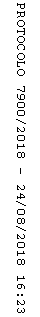 